Тестовые задания для аттестационных испытаний по дисциплине «Информационно-коммуникационные технологии» для поступающих по программе бакалавриата направления  «Прикладная информатика» 09.03.03 в  СГЭУ  в 2022 г.Экзаменационная работа состоит из 2-х частей, включающих 35 заданий:Первая часть работы включает 25 заданий с начислением за каждое выполненное задание 2 балла. Задания первой части — это задания закрытого типа с выбором одного правильного ответа из четырёх предложенных.Вторая часть работы включает 10 заданий с начислением за каждое выполненное задание 5 баллов. Вторая часть включает задания открытого типа, требующие обоснованного ответа, который участник экзамена должен записать в виде решения.ЗаданияЧАСТЬ 1При выполнении заданий А1-А25  выберите правильный ответЗав. кафедрой прикладной информатики	Т.Б. ЕфимоваИсполнитель МАШИНКА «живет» в ограниченном прямоугольном лабиринте на клетчатой плоскости, изображенном на рисунке. Серые клетки — возведенные стены, светлые — свободные клетки, по которым МАШИНКА может свободно передвигаться. По краю поля лабиринта также стоит возведенная стенка с нанесенными номерами и буквами для идентификации клеток в лабиринте.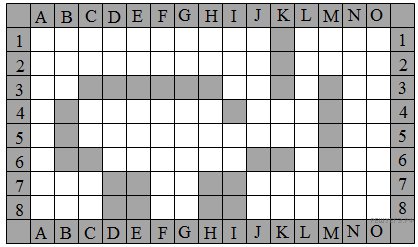 Система команд исполнителя МАШИНКА:При выполнении любой из этих команд МАШИНКА перемещается на одну клетку соответственно (по отношению к наблюдателю): вверх ↑, вниз ↓, влево ←, вправо →. Четыре команды проверяют истинность условия отсутствия стены у каждой стороны той клетки, где находится МАШИНКА (также по отношению к наблюдателю):ЦиклПОКА < условие > командавыполняется, пока условие истинно, иначе происходит переход на следующую строку.При попытке передвижения на любую серую клетку МАШИНКА разбивается о стенку.Сколько клеток приведенного лабиринта соответствуют требованию, что, стартовав в ней и выполнив предложенную ниже программу, МАШИНКА не разобьется?НАЧАЛОПОКА <снизу свободно> внизПОКА <справа свободно> вправовверхвправоКОНЕЦИсполнитель МАШИНКА «живет» в ограниченном прямоугольном лабиринте на клетчатой плоскости, изображенном на рисунке. Серые клетки — возведенные стены, светлые — свободные клетки, по которым МАШИНКА может свободно передвигаться. По краю поля лабиринта также стоит возведенная стенка с нанесенными номерами и буквами для идентификации клеток в лабиринте.Система команд исполнителя МАШИНКА:При выполнении любой из этих команд МАШИНКА перемещается на одну клетку соответственно (по отношению к наблюдателю): вверх ↑, вниз ↓, влево ←, вправо →. Четыре команды проверяют истинность условия отсутствия стены у каждой стороны той клетки, где находится МАШИНКА (также по отношению к наблюдателю):ЦиклПОКА < условие > командавыполняется, пока условие истинно, иначе происходит переход на следующую строку.При попытке передвижения на любую серую клетку МАШИНКА разбивается о стенку.Сколько клеток приведенного лабиринта соответствуют требованию, что, стартовав в ней и выполнив предложенную ниже программу, МАШИНКА не разобьется?НАЧАЛОПОКА <снизу свободно> внизПОКА <справа свободно> вправовверхвправоКОНЕЦ1)142)163)12 4)20 На рисунке справа схема дорог Н-ского района изображена в виде графа, в таблице содержатся сведения о длинах этих дорог (в километрах). Так как таблицу и схему рисовали независимо друг от друга, то нумерация населённых пунктов в таблице никак не связана с буквенными обозначениями на графе. Определите, какова длина дороги из пункта Г в пункт Е. В ответе запишите целое число – так, как оно указано в таблице.На рисунке справа схема дорог Н-ского района изображена в виде графа, в таблице содержатся сведения о длинах этих дорог (в километрах). Так как таблицу и схему рисовали независимо друг от друга, то нумерация населённых пунктов в таблице никак не связана с буквенными обозначениями на графе. Определите, какова длина дороги из пункта Г в пункт Е. В ответе запишите целое число – так, как оно указано в таблице.45404238Даны фрагменты двух таблиц из базы данных. Каждая строка таблицы 2 содержит информацию о ребёнке и об одном из его родителей. Информация представлена значением поля ID в соответствующей строке таблицы 1. На основании имеющихся данных определите, у скольких людей из списка первый внук или внучка появились до достижения 50 полных лет. При вычислении ответа учитывайте только информацию из приведённых фрагментов таблиц.Даны фрагменты двух таблиц из базы данных. Каждая строка таблицы 2 содержит информацию о ребёнке и об одном из его родителей. Информация представлена значением поля ID в соответствующей строке таблицы 1. На основании имеющихся данных определите, у скольких людей из списка первый внук или внучка появились до достижения 50 полных лет. При вычислении ответа учитывайте только информацию из приведённых фрагментов таблиц.2130Ниже в табличной форме представлен фрагмент базы данных одной картинной галереи. В первой таблице отражены фамилии художников и выставочных центров, в которых экспонируются их картины, во второй — фамилии художников, места их жительства и название техники, в которой они работают. Руководствуясь приведенными таблицами, определите, сколько художников из Москвы выставляют свои работы в центре Арт-Экспо.Ниже в табличной форме представлен фрагмент базы данных одной картинной галереи. В первой таблице отражены фамилии художников и выставочных центров, в которых экспонируются их картины, во второй — фамилии художников, места их жительства и название техники, в которой они работают. Руководствуясь приведенными таблицами, определите, сколько художников из Москвы выставляют свои работы в центре Арт-Экспо.3542Сколько записей удовлетворяют условию «Пол = 'ж' или Геодезия > Гносеология»?Сколько записей удовлетворяют условию «Пол = 'ж' или Геодезия > Гносеология»?1)52)43)34)6 В велокроссе участвуют 28 спортсменов. Специальное устройство регистрирует прохождение каждым из участников промежуточного финиша, записывая его номер с использованием минимально возможного количества бит, одинакового для каждого спортсмена. Какой объём памяти будет использован устройством, когда все спортсмены прошли промежуточный финиш? (Ответ дайте в битах.) В велокроссе участвуют 28 спортсменов. Специальное устройство регистрирует прохождение каждым из участников промежуточного финиша, записывая его номер с использованием минимально возможного количества бит, одинакового для каждого спортсмена. Какой объём памяти будет использован устройством, когда все спортсмены прошли промежуточный финиш? (Ответ дайте в битах.)1)1302)1903)1404)250Для регистрации на сайте некоторой страны пользователю требуется придумать пароль. Длина пароля — ровно 11 символов. В качестве символов могут быть использованы десятичные цифры и 32 различные буквы местного алфавита, причём все буквы используются в двух начертаниях: как строчные, так и прописные (регистр буквы имеет значение!). Под хранение каждого такого пароля на компьютере отводится одинаковое и минимально возможное целое количество байтов. При этом используется посимвольное кодирование, и все символы кодируются одинаковым и минимально возможным количеством битов. Определите объём памяти, который используется для хранения 50 паролей. (Ответ дайте в байтах.)Для регистрации на сайте некоторой страны пользователю требуется придумать пароль. Длина пароля — ровно 11 символов. В качестве символов могут быть использованы десятичные цифры и 32 различные буквы местного алфавита, причём все буквы используются в двух начертаниях: как строчные, так и прописные (регистр буквы имеет значение!). Под хранение каждого такого пароля на компьютере отводится одинаковое и минимально возможное целое количество байтов. При этом используется посимвольное кодирование, и все символы кодируются одинаковым и минимально возможным количеством битов. Определите объём памяти, который используется для хранения 50 паролей. (Ответ дайте в байтах.)1)6002)3163)2644)500На рисунке — схема дорог, связывающих пункты А, Б, В, Г, Д, Е, Ж, И, К, Л, М, Н, П. Сколько существует различных путей из пункта А в пункт П, проходящих через пункт Е и при этом не проходящих через пункт Л?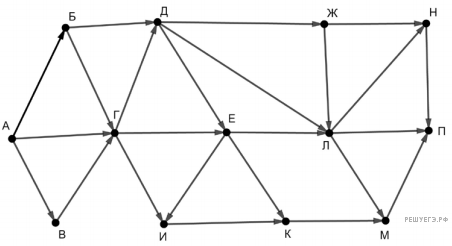 На рисунке — схема дорог, связывающих пункты А, Б, В, Г, Д, Е, Ж, И, К, Л, М, Н, П. Сколько существует различных путей из пункта А в пункт П, проходящих через пункт Е и при этом не проходящих через пункт Л?13101415Решите уравнение:101x + 1310 = 101х+1Решите уравнение:101x + 1310 = 101х+14368Сколько секунд потребуется обычному модему, передающему сообщения со скоростью 28800 бит/с, чтобы передать цветное растровое изображение размером 640 х 480 пикселей, при условии, что цвет каждого пикселя кодируется тремя байтами?Сколько секунд потребуется обычному модему, передающему сообщения со скоростью 28800 бит/с, чтобы передать цветное растровое изображение размером 640 х 480 пикселей, при условии, что цвет каждого пикселя кодируется тремя байтами?1) 2562) 5803) 1284) 456Определите, что будет напечатано в результате работы следующего фрагмента программы:Определите, что будет напечатано в результате работы следующего фрагмента программы:1)942)803)564)128Найдите ошибочное определение гиперссылки.1) <а HREF="аlехfinе.htm" ТАRGЕТ="lеft"> аlехfinе2)  <а ТАRGЕТ="аlехfinе.htm" HREF="nеw"> аlехfinе3) <а HREF="аlехfinе.htm"> аlехfinе4) <а ТАRG="аlехfinе.htm" HREF="nеw"> аlехfinеНайдите ошибочное определение гиперссылки.1) <а HREF="аlехfinе.htm" ТАRGЕТ="lеft"> аlехfinе2)  <а ТАRGЕТ="аlехfinе.htm" HREF="nеw"> аlехfinе3) <а HREF="аlехfinе.htm"> аlехfinе4) <а ТАRG="аlехfinе.htm" HREF="nеw"> аlехfinеС помощью какого элемента можно создавать прокручивающиеся списки в формах?1)ТEXТАREА2) ТR3) SELECТ4) INPUТС помощью какого элемента можно создавать прокручивающиеся списки в формах?1)ТEXТАREА2) ТR3) SELECТ4) INPUТСтолбцы в таблицах реляционной базы данных называются:1)    отношениями2)    доменами3)    структурой4)    полямиСтолбцы в таблицах реляционной базы данных называются:1)    отношениями2)    доменами3)    структурой4)    полямиВ MS Access таблица – это объект, предназначенный для …1)    хранения данных2)    вывода на экран формы из таблицы или запроса в зависимости от определенного пользователем формата3)    вызова данных из базы данных в соответствии с указанными пользователем критериями4)    выводы на экран информации из таблицы или запроса, основываясь на указанном пользователем форматеВ MS Access таблица – это объект, предназначенный для …1)    хранения данных2)    вывода на экран формы из таблицы или запроса в зависимости от определенного пользователем формата3)    вызова данных из базы данных в соответствии с указанными пользователем критериями4)    выводы на экран информации из таблицы или запроса, основываясь на указанном пользователем форматеЧто такое целостность данных?1)    Защита данных2)    Введение пароля для БД3)    Уникальность атрибутов4)    Правильность данных в любой момент времениЧто такое целостность данных?1)    Защита данных2)    Введение пароля для БД3)    Уникальность атрибутов4)    Правильность данных в любой момент времениАргументами называются величины,..1) не являющиеся исходными данными для алгоритма2) являющиеся результатами для алгоритма3) используемые для обозначения4)являющиеся исходными данными для алгоритмаАргументами называются величины,..1) не являющиеся исходными данными для алгоритма2) являющиеся результатами для алгоритма3) используемые для обозначения4)являющиеся исходными данными для алгоритмаКаких классов прерываний нет?1)аппаратных2) асинхронных3) внутренних4) программныхКаких классов прерываний нет?1)аппаратных2) асинхронных3) внутренних4) программныхАтаки класса «отказ в обслуживании» направлены на:1)полный или частичный вывод ОС из строя2)вывод из строя аппаратуры ПК3)занятость оперативной памяти4)полное или частичное удаление установленного ПО
Атаки класса «отказ в обслуживании» направлены на:1)полный или частичный вывод ОС из строя2)вывод из строя аппаратуры ПК3)занятость оперативной памяти4)полное или частичное удаление установленного ПО
Какие функции выполняет операционная система?1)обеспечение организации и хранения файлов2)занятость оперативной памяти3)организация диалога с пользователем, управления аппаратурой и ресурсами компьютера4)все выше перечисленныеКакие функции выполняет операционная система?1)обеспечение организации и хранения файлов2)занятость оперативной памяти3)организация диалога с пользователем, управления аппаратурой и ресурсами компьютера4)все выше перечисленныеКак называется умышленно искаженная информация?
1) Дезинформация
2)Информативный поток
3) Достоверная информация
4) Перестает быть информацией
Как называется умышленно искаженная информация?
1) Дезинформация
2)Информативный поток
3) Достоверная информация
4) Перестает быть информацией
К каким процессам относят процессы сбора, обработки, накопления, хранения, поиска и распространения информации1)Информационным процессам2)Мыслительным процессам3)Машинным процессам4)Микропроцессам
К каким процессам относят процессы сбора, обработки, накопления, хранения, поиска и распространения информации1)Информационным процессам2)Мыслительным процессам3)Машинным процессам4)Микропроцессам
Сетевой техник должен установить на компьютер новую ОС. Какой метод установки следует использовать, чтобы сохранить данные, настройки приложений и параметры конфигурации, а также уже существующее разбиение?
1)Чистая установка
2)Модернизация
3)Альтернативная загрузка
4)ВиртуализацияСетевой техник должен установить на компьютер новую ОС. Какой метод установки следует использовать, чтобы сохранить данные, настройки приложений и параметры конфигурации, а также уже существующее разбиение?
1)Чистая установка
2)Модернизация
3)Альтернативная загрузка
4)ВиртуализацияКакое сокращение связано с использованием телефонной связи через Интернет?
1)HTML
2)HTTP
3)SNMP
4)VoIP
Какое сокращение связано с использованием телефонной связи через Интернет?
1)HTML
2)HTTP
3)SNMP
4)VoIP
leto@mail.ru : что в этом адресе почтовый сервис?leto@mail.ru : что в этом адресе почтовый сервис?1)mail2)ru3)@4)leto